Trunk or Treat 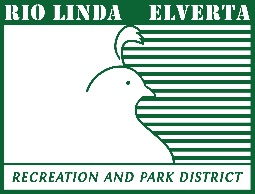 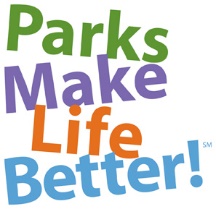 Presented by Rio Linda Elverta Recreation and Park District
Friday, October 28th, 2022
Trunk or Treat Contest ApplicationDeadline October 15th, 2022This year’s event will take place on Friday, October 28th at the RLE Community Center Parking Lot from 5:30 p.m to 8:00 p.m. Recommended, age-specific timeslots and Required Pre-Registration will allow for controlled community entry. How you can get involved: This event is FREE of charge to all participants. We are seeking partners who can creatively decorate their own car-booths in order to help us safely distribute candy to the community’s children. Attendees will be back to trick-or-treating on foot this year! Complete the below form and enter your decorated vehicle for a chance to distribute candy, win the Best Car Costume Contest, and participate in the community spirit! Individual community members and community organizations including police, fire, local non-profits, and small businesses are invited to enter a vehicle and take part in the fun!How to decorate your vehicle: Get creative with your design! We would love to see anything spooky, wacky, funny, retro or traditionally scary! We would like our car-booths to collectively display our community’s special brand of energy and spirit! Your display, costumes, and interactions should be engaging to children as they walk through the event.
Contestant’s Name: __________________________________ Phone Number: _____________________Home Address: _____________________________________ City: ________________________________ Zip: _________________Email Address: _______________________________________ Organization Name:_______________________________________Additional Team Members Names:___________________________________________________________Deadline to receive application is October 26th, 2022. Bring entry form to the Rio Linda Elverta Recreation and Park District Office at 810 Oak Lane, Rio Linda, CA 95673 or email to yannil@rleparks.comAgreement, Waiver, & ReleaseI have carefully read description of class(s)/program(s) for which I/we are registering and in consideration for being permitted by The Rio Linda Elverta Recreation and Park District to participate in the above activity, I hereby waive, release, and discharge any and all claims for damages for personal injury, death, or property damage which I may have, or which may hereafter accrue to me, as a result of participation in said activity. This release is intended to discharge in advance to Rio Linda Elverta Recreation and Park District, its officers, officials, employees, and volunteers from any and all liability arising out of or connected in any way with my participation in said activity, even though that liability may arise out of negligence or carelessness on the part of the persons or entities mentioned above. It is understood that this activity involves an element of risk and danger of accidents and knowing those risks I hereby assume those risks. It is further agreed that this waiver, release and assumption of risk is binding to my heirs and assigns. I agree to indemnify and to hold the above persons or entities free and harmless from any loss, liability, damage, cost, or experience, which they may incur as the result of my death or injury, or property damage that said minor may sustain while participating in said activity.  (Continued on Following Page) COVID-19 ACKNOWLEGEMENTApplicant understands that for the health and safety of our guests, this event may be canceled or postponed. Masks, social distancing, and other guidelines provided by the state or county may also be required at the time of the event. Applicant is responsible for ensuring that it is in compliance with any and all guidelines issued by the state, county, federal, or any other local authority, as appropriate, pertaining to COVID-19 (“COVID-19 Guidelines”) during participation in this event. Staff will advise all applicants/participants of any COVID-19 Guidelines that apply to this event. Failure to comply with any applicable COVID-19 Guidelines may result in warning, removal, and/or denial of future participation in events.I HAVE CAREFULLY READ THIS AGREEMENT, WAIVER, AND RELEASE FORM AND FULLY UNDERSTAND ITS CONTENTS. I AM AWARE THAT THIS IS A RELEASE OF LIABILITY AND A CONTRACT BETWEEN THE RIO LINDA ELVERTA RECREATION and PARK DISTRICT AND ME, AND I SIGN OF MY OWN FREE WILL.__________________________	                                    ________________Contestant Signature								Date                                  Trunk or Treat Contestant Rules and RegulationsContestants may enter any vehicle (Car, Truck, Motorcycle, Tractor etc.) as long as it is independently mobile to and from the Community Center and able to fit in a 10’X20’ parking space.   Contestants must provide own power if decorations need it.Each vehicle must be decorated in some way, though the decorations DO NOT need to be Halloween themed. Trunk or Treat attendees will be given the opportunity to vote for the vehicle that has their favorite decorations. The winner will be announced at the end of the event and receive the 2022 RLERPD Trunk or Treat trophy. Vehicle decorations MUST BE socially acceptable and appropriate for children. Vehicles displaying profanity and/or overtly adult themes and/or content will not be permitted to participate in the event. Event staff maintains the right to ask participants with inappropriate decoration displays to leave the event.  Contestants must pass out candy from the trunk of their vehicle for the entirety of the event. Contestants who enter a vehicle without a trunk are permitted to use an alternative method (bin, basket, tractor bucket) to hold candy, but the container must be in some way attached to the vehicle. All trunks or other containers holding candy must be completely cleaned prior to the event.   Each contestant must arrive with WRAPPED candy to distribute to attendees. Contestants will under no circumstances be permitted to distribute unwrapped candy or food products. We anticipate 750 trick-or-treaters this year.Contestants will be permitted to distribute flyers, cards, or information advertising their group, business, or programs. Contestants will NOT be permitted to sell any items from their cars or solicit cash or donations in any way. This includes tips.   Contestants should arrive with their decorated vehicles by 5PM latest in order to be prepared to begin passing out candy at 5:30PM when the event begins. Vehicles may arrive as early as 4PM should they require additional set-up time. We ask that no vehicles leave prior to 8PM when the event ends. All vehicles need to be positioned with their trunks or candy containers facing away from the center of the parking lot. Vehicles that are positioned with candy containers facing the parking-lot will be asked to reposition their vehicles. Contestants will be responsible for cleaning up their area at the end of the event.___________________________________________________________________________________________________________ I, ____________ certify that I have read and understand the above Trunk-Or-Treat Rules & Regulations in their entirety.     Contestant Name                                        _______________________________	                                 ________________                                        Contestant Signature				                   DateParking-Lot Trunk-or-Treat LayoutPlease Select a Spot: #______(Spot Reservations are on a first-come-first-serve basis, so get your application in ASAP!)                                                                                                                                                                                                        Bike Trail EVENT PARKING LOT/VENDOR OVERFLOWPARK 